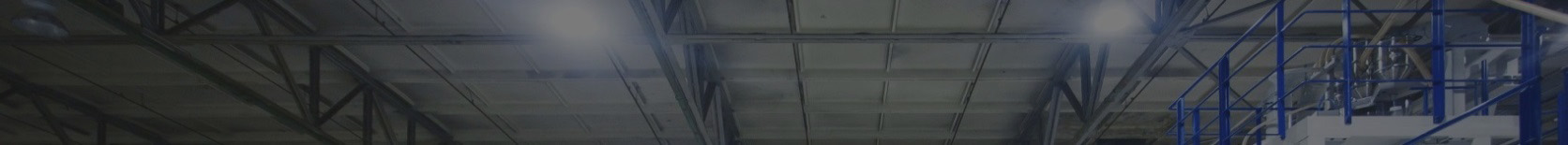 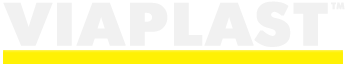 ОПРОСНЫЙ ЛИСТ на изготовление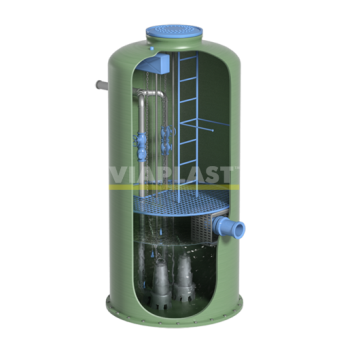 КНС (станции канализационной насосной) VIAPLAST™Необходимые сведения о станции (КНС):Завод VIAPLAST™ - опытный российский разработчик и завод-изготовитель профессиональных станций очистки и перекачки стоков из армированного стеклопластика (GRP) и высококачественного полиэтилена (HDPE).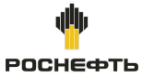 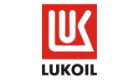 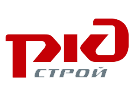 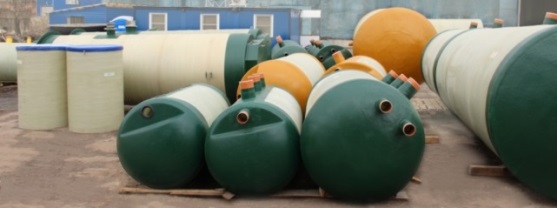 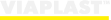 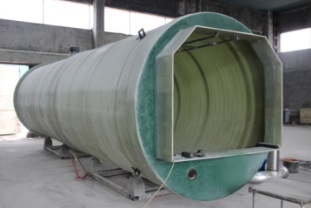 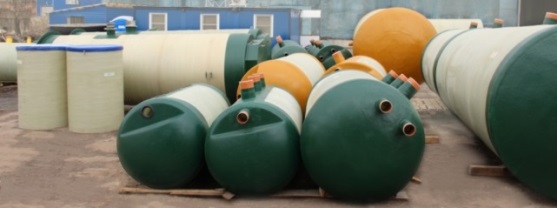 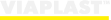 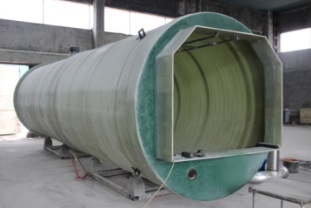 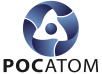 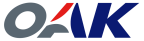 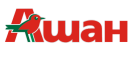 Организация (Заказчик):Контактное лицо, должность:Телефон / e-mail:Расположение объекта:отметить галочкой / заполнитьотметить галочкой / заполнитьотметить галочкой / заполнитьотметить галочкой / заполнить Корпус:  согласно плану / проектуМатериал корпуса:Материал корпуса:Материал корпуса: □  Стеклопластик армированный (GRP) □  Стеклопластик армированный (GRP) □  Стеклопластик армированный (GRP) □  Стеклопластик армированный (GRP) Корпус:  согласно плану / проектуМатериал корпуса:Материал корпуса:Материал корпуса: □  Полиэтилен спиралевитой (HDPE) □  Полиэтилен спиралевитой (HDPE) □  Полиэтилен спиралевитой (HDPE) □  Полиэтилен спиралевитой (HDPE) Корпус:  согласно плану / проектуГабариты корпуса (высота, диаметр), мм:Габариты корпуса (высота, диаметр), мм:Габариты корпуса (высота, диаметр), мм:h:h:d:d: Характеристики:  согласно плану / проектуПроизводительность(заполните одну из трёх ячеек)(заполните одну из трёх ячеек)м3/сутм3/час  . м3/час  . л/сек . Характеристики:  согласно плану / проектуНапор, м:Напор, м:Напор, м: Характеристики:  согласно плану / проектуЕсли отсутствуют данные по напору:  -  длина, материал, ДУ
     трубопровода:  -  перепад высот:  -  длина, материал, ДУ
     трубопровода:  -  перепад высот: Насосное оборудование:  согласно плану / проектуРабочая схема насосов:Рабочая схема насосов:Рабочая схема насосов:рабочих, шт:рабочих, шт:резервных, шт:резервных, шт: Насосное оборудование:  согласно плану / проектуТребования по марке насосов:Требования по марке насосов:Требования по марке насосов: Насосное оборудование:  согласно плану / проектуТип перекачиваемых стоков (среда):Тип перекачиваемых стоков (среда):Тип перекачиваемых стоков (среда): Обвязка:  согласно плану / проектуГлубина залегания подводящей трубы:Глубина залегания подводящей трубы:Глубина залегания подводящей трубы: Обвязка:  согласно плану / проектуКол-во и положение входящих патрубков:Кол-во и положение входящих патрубков:Кол-во и положение входящих патрубков:кол-во: кол-во: часов:часов: Обвязка:  согласно плану / проектуМатериал и ДУ входящих патрубков, мм:Материал и ДУ входящих патрубков, мм:Материал и ДУ входящих патрубков, мм: Обвязка:  согласно плану / проекту Обвязка:  согласно плану / проектуГлубина заложения напорных патрубков:Глубина заложения напорных патрубков:Глубина заложения напорных патрубков: Обвязка:  согласно плану / проектуКол-во и положение напорных патрубков:Кол-во и положение напорных патрубков:Кол-во и положение напорных патрубков:кол-во: кол-во: часов:часов: Обвязка:  согласно плану / проектуМатериал и ДУ напорных патрубков, мм:Материал и ДУ напорных патрубков, мм:Материал и ДУ напорных патрубков, мм:отметить галочкойотметить галочкойотметить галочкойотметить галочкойотметить галочкойотметить галочкойотметить галочкой Комплектация:  □  Корзина для крупного мусора  □  Счетчик-расходомер (учёт стоков)  □  Корзина для крупного мусора  □  Счетчик-расходомер (учёт стоков)□  Блок-бокс (павильон) над КНС  □  Подъёмный механизм (тренога) с ручной талью□  Блок-бокс (павильон) над КНС  □  Подъёмный механизм (тренога) с ручной талью□  Блок-бокс (павильон) над КНС  □  Подъёмный механизм (тренога) с ручной талью□  Блок-бокс (павильон) над КНС  □  Подъёмный механизм (тренога) с ручной талью□  Блок-бокс (павильон) над КНС  □  Подъёмный механизм (тренога) с ручной тальюПараметры шкафа управления КНС:Доп. комментарии:отметить галочкойотметить галочкойотметить галочкойотметить галочкойотметить галочкойотметить галочкой  Размещение шкафа:□ IP54 (внутреннее)□ IP54 (внутреннее)□ IP54 (внутреннее)□ IP54 (внутреннее) □ IP65 (наружное) □ IP65 (наружное)  Вводов питания:□ Один ввод□ Один ввод□ Двойной (АВР)□ Двойной (АВР)□ Двойной (АВР)□ Двойной (АВР)  Пуск насосов:□ Прямой□ Звезда□ Прямой□ Звезда□ Плавный□ Треугольник□ Плавный□ Треугольник□ Плавный□ Треугольник□ Плавный□ Треугольник  Диспетчеризация:□ Нет□ GSM□ GSM □ Холодный контакт □ Холодный контакт □ Холодный контакт  Аварийная сигнализация:□ Световая (standard)□ Световая (standard)□ Световая (standard)□ Световая (standard)□ Световая (standard)□ ЗвуковаяVIAPLAST™ доверяют:2 производственных цеха (Н. Новгород, Санкт-Петербург):